Cronfa Fferm Wynt Coedwig Clocaenog Ffurflen Gais i Fusnesau Sicrhewch eich bod wedi darllen y Canllawiau i Ymgeiswyr cyn i chi gwblhau'r cais hwn. Cyflwynwch mewn ‘Word’ os yw wedi'i deipio, neu os yw wedi'i ysgrifennu â llaw, defnyddiwch inc du. Atebwch bob cwestiwn. Lle nad yw'r cwestiwn yn briodol i'ch sefydliad neu'ch prosiect, ysgrifennwch Amherthnasol (Amh)Ar gyfer y Swyddfa yn unig: Cyfeirnod  .....................        Dyddiad Derbyn .........................   Bydd Cefnogaeth Gymunedol a Gwirfoddol Conwy (CGGC), gan weithredu ar ran Cronfa Fferm Wynt Coedwig Clocaenog, yn defnyddio eich gwybodaeth bersonol er mwyn prosesu eich cais am gyllid a bydd yn cael ei rhoi yn y bas data sy’n cael ei ddefnyddio gan CGGC a’i bartneriaid Cefnogi Trydydd Sector Cymru (mae rhagor o wybodaeth a’n hysbysiad preifatrwydd ar gael yn thirdsectorsupport.wales). Bydd yr wybodaeth yn cael ei chadw drwy gydol prosiect fferm wynt coedwig Clocaenog ac wedyn byddwn yn ei dinistrio’n ddiogel.Dychwelwch y Ffurflen Gais wedi'i llenwi a'r dogfennau ategol i:Grants@cvsc.org.uk CVSC7 Ffordd RhiwBae Colwyn ConwyLL29 7TGAm gymorth neu gyngor pellach, cysylltwch: Esyllt Adair	       01492 523855	        esylltadair@cvsc.org.uk I ddarganfod mwy am sut mae Cronfa Fferm Wynt Coedwig Clocaenog yn cael effaith yn lleol: www.clocaenog.cymru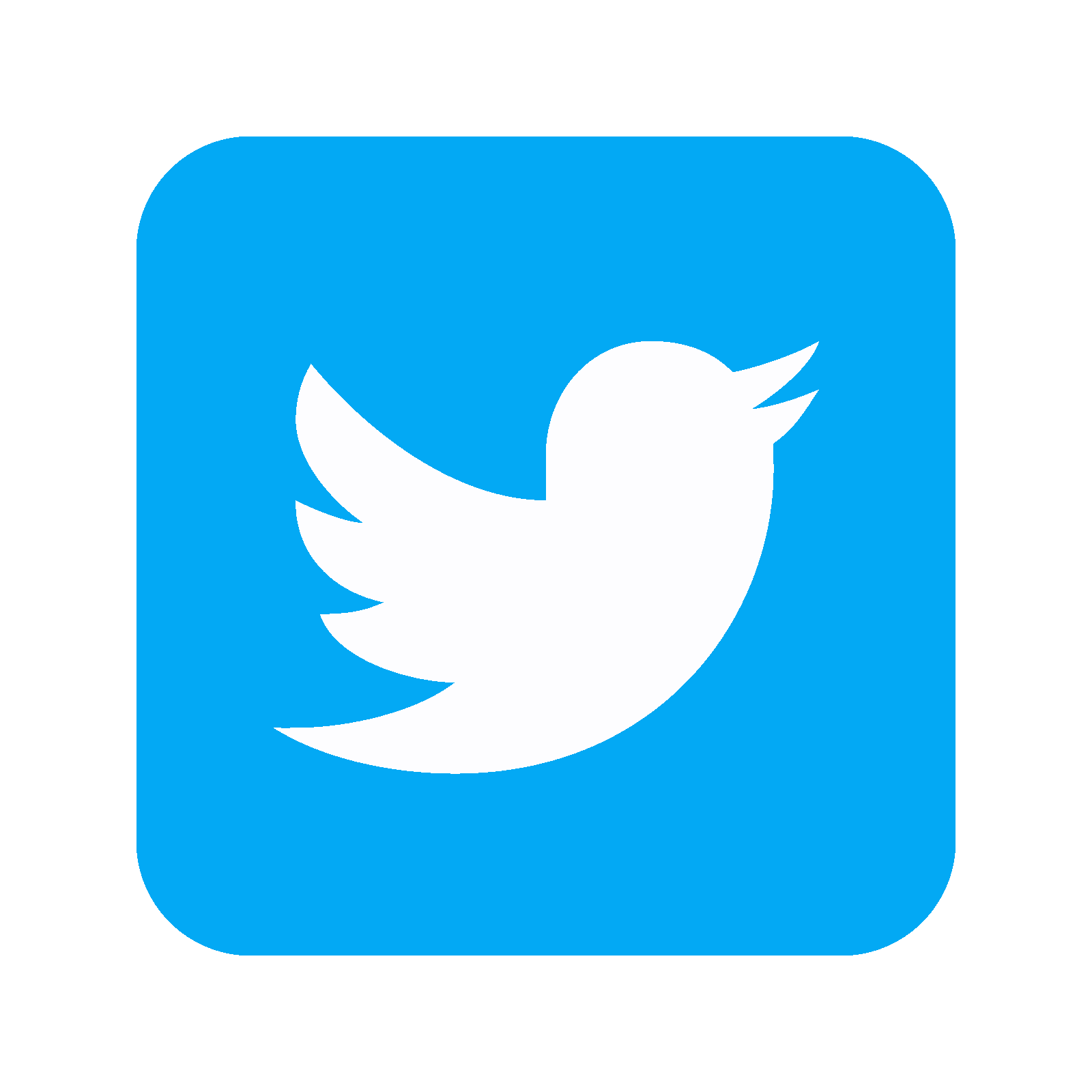 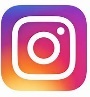 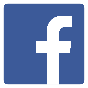 1.   Manylion yr Ymgeisydd1.   Manylion yr Ymgeisydd1.   Manylion yr Ymgeisydd1.   Manylion yr Ymgeisydd1.   Manylion yr Ymgeisydd1.   Manylion yr Ymgeisydd1.   Manylion yr Ymgeisydd1.   Manylion yr YmgeisyddEnw’r Cwmni / Busnes: Enw’r Cwmni / Busnes: Enw’r Cwmni / Busnes: Enw’r Cwmni / Busnes: Enw’r Cwmni / Busnes: Enw’r Cwmni / Busnes: Enw’r Cwmni / Busnes: Enw’r Cwmni / Busnes: Enw a Chyfeiriad y Busnes:Côd Post: Enw a Chyfeiriad y Busnes:Côd Post: Enw a Chyfeiriad y Busnes:Côd Post: Enw a Chyfeiriad y Busnes:Côd Post: Enw a Chyfeiriad y Busnes:Côd Post: Enw a Chyfeiriad y Busnes / Eiddo y mae'r cais yn cyfeirio ato (os yw'n wahanol):Côd Post: Enw a Chyfeiriad y Busnes / Eiddo y mae'r cais yn cyfeirio ato (os yw'n wahanol):Côd Post: Enw a Chyfeiriad y Busnes / Eiddo y mae'r cais yn cyfeirio ato (os yw'n wahanol):Côd Post: Rhif Ffôn Rhif Ffôn Rhif Ffôn Symudol Rhif Ffôn Symudol E-bost:E-bost: Gwefan:Gwefan:Gwefan:Gwefan:Gwefan:Gwefan:Gwefan:Gwefan:A yw'r Busnes yn gweithredu o unrhyw gyfeiriadau eraill?              Ydi          Nac Ydi  Os Ydi, rhestrwch y cyfeiriadau hyn:A yw'r Busnes yn gweithredu o unrhyw gyfeiriadau eraill?              Ydi          Nac Ydi  Os Ydi, rhestrwch y cyfeiriadau hyn:A yw'r Busnes yn gweithredu o unrhyw gyfeiriadau eraill?              Ydi          Nac Ydi  Os Ydi, rhestrwch y cyfeiriadau hyn:A yw'r Busnes yn gweithredu o unrhyw gyfeiriadau eraill?              Ydi          Nac Ydi  Os Ydi, rhestrwch y cyfeiriadau hyn:A yw'r Busnes yn gweithredu o unrhyw gyfeiriadau eraill?              Ydi          Nac Ydi  Os Ydi, rhestrwch y cyfeiriadau hyn:A yw'r Busnes yn gweithredu o unrhyw gyfeiriadau eraill?              Ydi          Nac Ydi  Os Ydi, rhestrwch y cyfeiriadau hyn:A yw'r Busnes yn gweithredu o unrhyw gyfeiriadau eraill?              Ydi          Nac Ydi  Os Ydi, rhestrwch y cyfeiriadau hyn:A yw'r Busnes yn gweithredu o unrhyw gyfeiriadau eraill?              Ydi          Nac Ydi  Os Ydi, rhestrwch y cyfeiriadau hyn:2.   Strwythur y Busnes 2.   Strwythur y Busnes 2.   Strwythur y Busnes 2.   Strwythur y Busnes 2.   Strwythur y Busnes 2.   Strwythur y Busnes 2.   Strwythur y Busnes 2.   Strwythur y Busnes Masnachwr Unigol   Cwmni Cyfyngedig    Menter Gymdeithasol    Partneriaeth   Cwmni Cydweithredol    Arall (Nodwch os gwelwch yn dda) ………………………………………...Masnachwr Unigol   Cwmni Cyfyngedig    Menter Gymdeithasol    Partneriaeth   Cwmni Cydweithredol    Arall (Nodwch os gwelwch yn dda) ………………………………………...Masnachwr Unigol   Cwmni Cyfyngedig    Menter Gymdeithasol    Partneriaeth   Cwmni Cydweithredol    Arall (Nodwch os gwelwch yn dda) ………………………………………...Masnachwr Unigol   Cwmni Cyfyngedig    Menter Gymdeithasol    Partneriaeth   Cwmni Cydweithredol    Arall (Nodwch os gwelwch yn dda) ………………………………………...Masnachwr Unigol   Cwmni Cyfyngedig    Menter Gymdeithasol    Partneriaeth   Cwmni Cydweithredol    Arall (Nodwch os gwelwch yn dda) ………………………………………...Masnachwr Unigol   Cwmni Cyfyngedig    Menter Gymdeithasol    Partneriaeth   Cwmni Cydweithredol    Arall (Nodwch os gwelwch yn dda) ………………………………………...Masnachwr Unigol   Cwmni Cyfyngedig    Menter Gymdeithasol    Partneriaeth   Cwmni Cydweithredol    Arall (Nodwch os gwelwch yn dda) ………………………………………...Masnachwr Unigol   Cwmni Cyfyngedig    Menter Gymdeithasol    Partneriaeth   Cwmni Cydweithredol    Arall (Nodwch os gwelwch yn dda) ………………………………………...Rhif Cofrestredig y Cwmni Rhif Cofrestredig y Cwmni Rhif Cofrestredig y Cwmni A ydych wedi cofrestru ar gyfer TAW A ydych wedi cofrestru ar gyfer TAW A ydych wedi cofrestru ar gyfer TAW Do         Naddo         Do         Naddo         Do         Naddo         Do         Naddo         Do         Naddo         Os Do – Rhif y TAW Os Do – Rhif y TAW Os Do – Rhif y TAW A yw'r Busnes wedi'i Yswirio ar gyfer Atebolrwydd Cyhoeddus / Cyflogwr?A yw'r Busnes wedi'i Yswirio ar gyfer Atebolrwydd Cyhoeddus / Cyflogwr?A yw'r Busnes wedi'i Yswirio ar gyfer Atebolrwydd Cyhoeddus / Cyflogwr?A yw'r Busnes wedi'i Yswirio ar gyfer Atebolrwydd Cyhoeddus / Cyflogwr?A yw'r Busnes wedi'i Yswirio ar gyfer Atebolrwydd Cyhoeddus / Cyflogwr?A yw'r Busnes wedi'i Yswirio ar gyfer Atebolrwydd Cyhoeddus / Cyflogwr?  Ydi                Nac Ydi           Amh   Ydi                Nac Ydi           Amh Prif weithgaredd eich busnes:Prif weithgaredd eich busnes:Prif weithgaredd eich busnes:Prif weithgaredd eich busnes:Prif weithgaredd eich busnes:Prif weithgaredd eich busnes:Prif weithgaredd eich busnes:Prif weithgaredd eich busnes:Cyfarwyddwyr / Perchnogion a Enwir:Cyfarwyddwyr / Perchnogion a Enwir:Swyddi presenol Swyddi presenol Swyddi y byddwch yn  ragweld y byddant yn cael eu diogelu o ganlyniad uniongyrchol i'r prosiect hwnSwyddi y byddwch yn  ragweld y byddant yn cael eu diogelu o ganlyniad uniongyrchol i'r prosiect hwnSwyddi y byddwch yn  ragweld y byddant yn cael eu diogelu o ganlyniad uniongyrchol i'r prosiect hwnSwyddi y byddwch yn rhagweld yn cael eu creu o ganlyniad uniongyrchol i'r prosiect hwnLlawn amser Llawn amser Rhan Amser Rhan Amser 3. Ynglŷn â'ch prosiectTeitl y prosiect:Dyddiad cychwyn:                                                 Dyddiad gorffen:Disgrifiwch eich prosiect arfaethedig - (Beth ydych chi'n mynd i'w wneud? Sut ydych chi'n mynd i'w wneud? At pa bwrpas yn union fydd y cyllid yn cael ei ddefnyddio?)Pam fod angen i chi ymgymryd â'r prosiect hwn? (Rhaid i chi ddangos tystiolaeth o’r angen, yn ddelfrydol gan ddefnyddwyr y gwasanaeth / y gymuned. Nodi nad oes unrhyw ddyblygu / bod y galw hwnnw'n fwy na'r cyflenwad o wasanaeth presennol)Beth yw budd y prosiect hwn? (Pa wahaniaeth y bydd yn ei wneud? Faint o fuddiolwyr fydd? Pwy fydd yn elwa? Beth yw'r buddion tymor byr a thymor hir?)Targedau / Canlyniadau (Rhowch dargedau mesuradwy ac unrhyw ganlyniadau a adnabyddwyda sut y bydd y rhain yn cael eu mesur? Gan gynnwys recriwtio gwirfoddolwyr a chreu / cadw swyddi os yw'n berthnasol)Cefnogaeth i'r prosiect? (Ymchwil i’r farchnad, dyfyniadau o gefnogaeth gan ddefnyddwyr y gwasanaeth, y gymuned leol ac unrhyw sefydliadau eraill neu bartneriaid allweddol gyda'ch cais)Os yw'r uchod yn cynnwys dibenion gwella eiddo, atebwch y canlynol:Ai chi yw rhydd-ddeiliad yr eiddo?                                        Ia      Na Os Na, rhowch enw a chyfeiriad y rhydd-ddeiliad Os yw'n brydlesol, beth yw tymor y brydles sydd heb ddod i ben?Ydych chi wedi cael caniatâd cynllunio?                               Do      Na A ydych wedi sicrhau rheoliadau adeiladu?                          Do      Na A ydych chi wedi derbyn cyllid o Gronfa Fferm Wynt Coedwig Clocaenog o'r blaen?Do                         Na 	Dyddiad cymeradwyo:                                                                Cyfeirnod y Prosiect:4: Manylion Ariannol 4: Manylion Ariannol 4: Manylion Ariannol 4: Manylion Ariannol GwariantCost £TAW £Cyfanswm £Cyfanswm cost y prosiect =Cyfanswm y Gofynnwyd amdano o Gronfa Fferm Wynt Coedwig Clocaenog =Rhowch fanylion unrhyw ffynonellau cyllid eraill isod:Rhowch fanylion unrhyw ffynonellau cyllid eraill isod:Rhowch fanylion unrhyw ffynonellau cyllid eraill isod:Rhowch fanylion unrhyw ffynonellau cyllid eraill isod:Nodwch y FfynhonnellPwy / BethSwmStatws - wedi'i sicrhau / wedi gwneud cais / am wneud cais Eich Hun£Benthyciad Banc£Gorddrafft Banc£Benthyciadau Eraill£Grantiau Eraill£5: Rhestr Wirio5: Rhestr WirioSicrhewch fod y dogfennau canlynol wedi'u cynnwys fel rhan o'ch cais:(√)Polisiau Cyfle Cyfartal, Iaith / Cynnig Cymraeg a Diogelu                                                                            Dyfyniadau / amcangyfrifon ysgrifenedig x3Copi o’r cyfrifon diweddaraf Copi o’r 3 cyfriflen banc diweddaraf Copi o brydles / perchnogaeth adeilad (os oes angen)Copi o ganiatâd cynllunio neu ganiatâd adeilad rhestredig (os oes angen)                                                                 Tystiolaeth o’r angen i’r prosiect  / llythyrau o gefnogaeth i'r prosiect (uchafswm o 5)Cynllun Busnes 3 mlynedd a rhagolwg ariannol  Cadarnhad o’r Ffynhonnell Cyllid sy'n rhan o ariannu'r prosiectAdolygiad gan Gynghorydd Busnes cymeradwy e.e. Busnes Cymru, Cyngor Bwrdiesdref Sirol Conwy (I ymgeiswyr sir Conwy)Tystiolaeth o gofrestriad e.e. Cyllid a Thollau EM, Tŷ'r Cwmnïau, UTROs na chynhwysir unrhyw un o'r rhain, anfonwch nodyn eglurhaol ynghylch a pham  / neu pryd y cânt eu derbynOs na chynhwysir unrhyw un o'r rhain, anfonwch nodyn eglurhaol ynghylch a pham  / neu pryd y cânt eu derbyn6. Manylion Banc y Busnes6. Manylion Banc y Busnes6. Manylion Banc y Busnes6. Manylion Banc y Busnes6. Manylion Banc y Busnes6. Manylion Banc y BusnesEnw’r Cyfrif Enw a Chyfeiriad y BancCôd Didoli Rhif y Cyfrif I'w gwblhau gan gynrychiolydd o'r busnes:Rwy'n datgan bod yr holl wybodaeth a roddir ar y ffurflen yn gywir ac y gallai rhoi datganiad ffug arwain at gamau gan y CVSC yn erbyn y llofnodwr ar gyfer adennill y grant ynghyd â chostau, taliadau a threuliau cysylltiedig: